Publicado en Bilbao el 13/07/2018 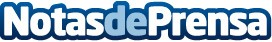 Lorra y Laboral Kutxa convocan el IV Concurso de Explotaciones de BizkaiaLos premios pretenden reconocer la profesionalidad de las baserritarras y los baserritarras e incentivar la modernización del sectorDatos de contacto:Servicios PeriodísticosNota de prensa publicada en: https://www.notasdeprensa.es/lorra-y-laboral-kutxa-convocan-el-iv-concurso Categorias: Finanzas País Vasco Industria Alimentaria Emprendedores Premios http://www.notasdeprensa.es